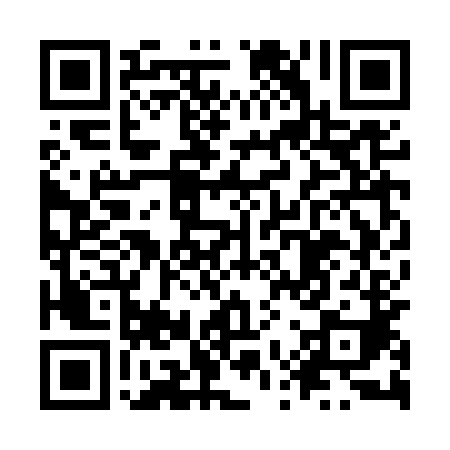 Prayer times for Kuznice Swidnickie, PolandWed 1 May 2024 - Fri 31 May 2024High Latitude Method: Angle Based RulePrayer Calculation Method: Muslim World LeagueAsar Calculation Method: HanafiPrayer times provided by https://www.salahtimes.comDateDayFajrSunriseDhuhrAsrMaghribIsha1Wed3:045:2912:525:598:1710:312Thu3:015:2712:526:008:1810:343Fri2:575:2512:526:008:2010:374Sat2:545:2312:526:018:2110:405Sun2:515:2212:526:028:2310:436Mon2:475:2012:526:038:2410:467Tue2:445:1812:526:048:2610:498Wed2:405:1612:526:058:2810:529Thu2:375:1512:526:068:2910:5510Fri2:365:1312:526:078:3110:5811Sat2:365:1212:526:088:3210:5912Sun2:355:1012:516:098:3411:0013Mon2:355:0912:516:108:3511:0114Tue2:345:0712:516:118:3611:0115Wed2:335:0612:516:118:3811:0216Thu2:335:0412:526:128:3911:0217Fri2:325:0312:526:138:4111:0318Sat2:325:0212:526:148:4211:0419Sun2:315:0012:526:158:4411:0420Mon2:314:5912:526:168:4511:0521Tue2:304:5812:526:168:4611:0622Wed2:304:5712:526:178:4811:0623Thu2:304:5612:526:188:4911:0724Fri2:294:5412:526:198:5011:0725Sat2:294:5312:526:198:5111:0826Sun2:284:5212:526:208:5311:0927Mon2:284:5112:526:218:5411:0928Tue2:284:5012:526:228:5511:1029Wed2:284:5012:536:228:5611:1030Thu2:274:4912:536:238:5711:1131Fri2:274:4812:536:248:5811:11